      Satellite Beach PAL			                          Spring Volleyball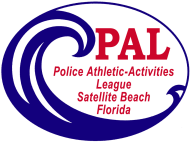 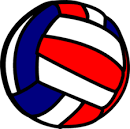                                              2020David Schechter Community Center10-16 year olds - $85.00Ages calculated as of 3/7/2020Sign up dates:Wednesday afternoons 4:00-6:00pmFriday evenings ~ 4:30 – 6:30pmOr you may leave your paperwork at the Rec Dept.AssessmentsFebruary 9th   1:00pm All registrations received after February 9th will be subject to a $10 late fee              ________________________________________________Skip Combs PhotographyTeam PhotographsSaturday, March 28th  *** All coaches and assistant coaches***1. Complete & return a volunteer form 2. Sign and register a “Code of Conduct”Spring Season begins ~ March 7th                         Tournament begins ~ May 17th Please note: any refund requests after skill assessments will result in a $10.00 administration chargeIf you have any questions, please feel free to contactSatellite Beach PAL ~ 777-8336Or visit our web site ~ www.satellitebeachpal.org